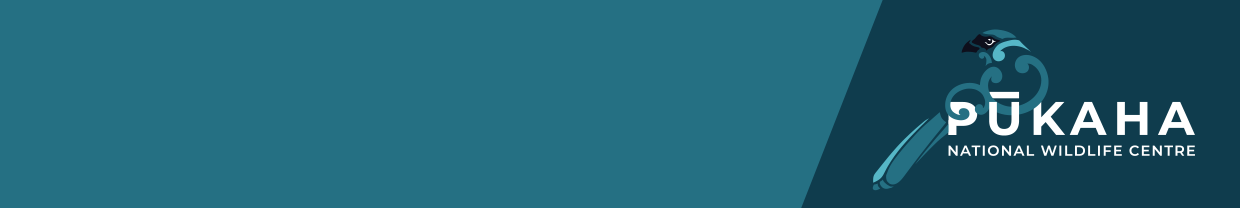 Residential AddressContact PhoneStudent IDPLEASE COMPLETE THE FOLLOWING SECTIONS1. Please explain why you have chosen to enrol in Te Kura Tapere; Certificate in Introductory Conservation  Page 1 of 2PLEASE ATTACH THE FOLLOWINGTwo referees supporting your application.DISCLAIMER AND SIGNATUREI certify that the above particulars and information provided are correct.Signature of applicant		Date	Return completed application form to:  Pūkaha Mount Bruce Board P O Box 680Masterton 5840
or careers@pukaha.org.nz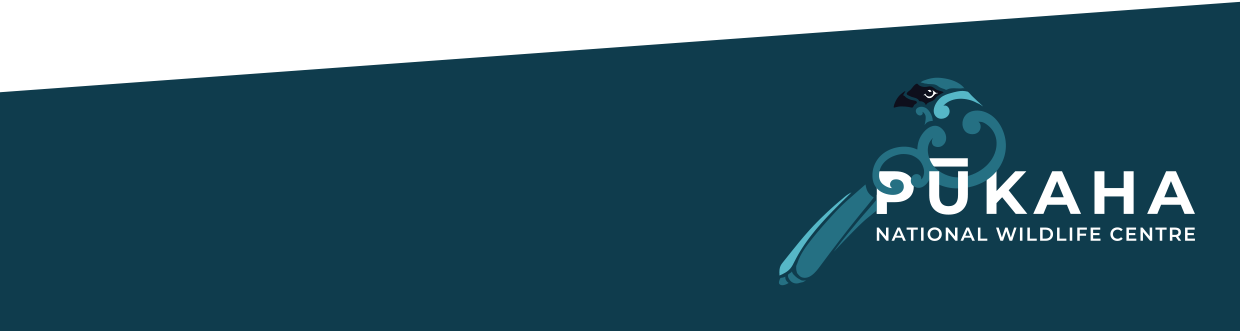 Page 2 of 2	POSTCODE